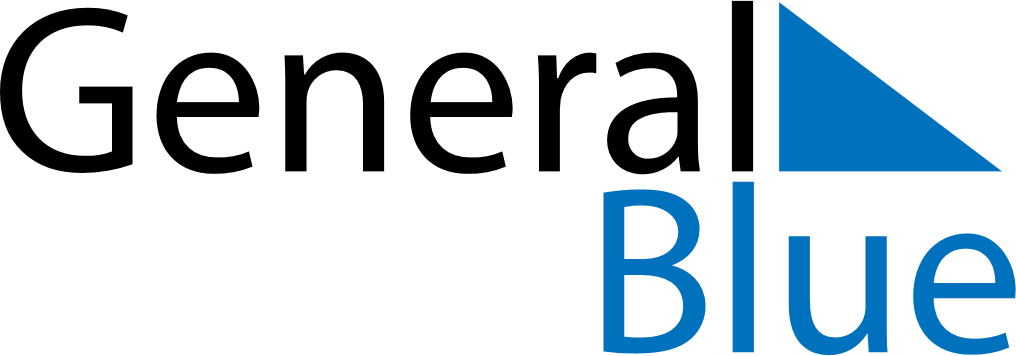 February 2020February 2020February 2020February 2020VaticanVaticanVaticanMondayTuesdayWednesdayThursdayFridaySaturdaySaturdaySunday112345678891011121314151516Anniversary of the foundation of Vatican City171819202122222324252627282929